Государственное казенное общеобразовательное учреждение Краснодарского края специальная (коррекционная)школа – интернат ст-цы КрыловскойУрок по           столярному делу.                          «Изготовление    кухонной утвари».                                                                                         Разработал:						учитель столярного дела						Стрежевский Г.Г.	                                                         Ст.КрыловскаяЦели: 1. Познакомить с новым словом “утварь”, объяснить значение.2. Использовать, полученные учащимися ранее знания и умения, при выполнении более сложных изделий.3. Отработать навыки ручной обработки древесины.4. Использовать индивидуальный подход при повторении пройденного материала и распределении практического задания.5. Воспитывать потребность к творчеству, стремлению вносить в свою жизнь красоту.Тип урока: комбинированный.Оборудование, оснащение занятия:-сверлильный станок ; - лобзики; - шлифовальная шкурка;- шаблоны, карандаши.Наглядные пособия:- образцы готовых изделий;План занятия: Организационная часть .Повторение пройденного .Объяснение нового материала .Закрепление полученных знаний .Практическая работа .Заключительная часть . Ход занятия 1. Организационная часть.Отметить отсутствующих, назначить дежурных, проверить готовность к занятию, сообщить тему урока.2. Повторение пройденного.Предложить ученикам на выбор один из трёх тематических кроссвордов. - определить название инструмента по горизонтали. Кроссворд № 1.Кроссворд № 2.Кроссворд № 3.Материалы кроссвордов, решение представлены в Приложении.3. Объяснение нового материала .Дерево – это удивительный, щедрый дар природы, который человечество ценило на всем протяжении своей истории.На Руси дерево издревле было в ходу. Доступность, простота обработки и природная красота сделали его излюбленным поделочным материалом.И если сегодня каждый из нас посмотрит вокруг, то, несомненно, убедится, что дерево играет в нашей жизни важную роль. И может быть оттого, что во многих областях нашей жизни его потеснили, а иногда и полностью заменили новые синтетические материалы, мы стали сегодня ещё больше ценить его неповторимую красоту, связывающую нас с миром природы. Дерево – весьма прочный материал, способный дать в руках умелого мастера большое разнообразие форм, а изделия из него служат порой несколько поколений. К таким изделиям относятся и предметы деревянной кухонной утвари. Слово “утварь” произошло от старого русского слова “утваряти” (наряжать, убирать, украшать). А ныне, “утварь – украшения, наряды, драгоценности, всё движимое в доме: мебель, украшения, посуда ”. (Толковый словарь русского языка В. И. Даля).В словаре русского языка С. И. Ожегова, “утварь – предметы, принадлежности какого- нибудь обихода, например, домашняя утварь”.В нашем случае – это предметы деревянной кухонной утвари: разделочные доски, подставки под горячее, деревянные лопатки.Началом традиционного русского промысла, изготовления изделий из древесины, считают X век, об этом говорят деревянные ложки, которые были найдены археологами, в погребениях Нижегородской области.В течение следующих столетий, по словам историков, “везде выделывалось множество разных деревянных изделий, которые были незаменимы в быту народа”.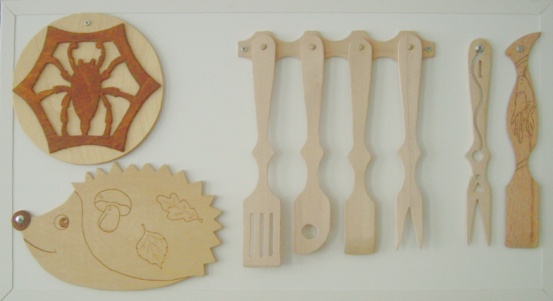 Сегодня на уроке мы приступаем к изготовлению предметов деревянной кухонной утвари.Показать образцы будущих изделий, назвать материал, из которого будут изготавливаться предметы..Ещё одно интересное наблюдение.Слова “утварь” и “творчество” имеют общий корень с чередующимися гласными: 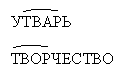 Это корень “твар” - “твор”, гласные “а” и “о”. ТВОРЧЕСТВО – это создание новых по замыслу культурных и материальных ценностей.ТВОРИТЬ – творчески создавать.Таким образом, приступая к изготовлению предметов, имеющих отношение к кухне, т.е. месту, где человек готовит и принимает пищу, мы будем не просто выпиливать лобзиком, мы будем “творчески создавать новые материальные ценности”. К тому же, особую ценность в доме представляют предметы, сделанные своими руками. 4. Закрепление полученных знаний.Задать вопросы на повторение: что означает слово “утварь”? Привести примеры домашней утвари;в какой последовательности и почему выпиливают деталь, имеющую наружный и внутренний контур?в каком направлении и почему выпиливают деталь по наружному и внутреннему контуру?5. Практическая работа.Разметить заготовку по шаблону.Пиление по линиям разметки.Разметка центра отверстия.Сверление отверстия.Отделка изделия.Напомнить о соблюдении правил безопасности во время практической работы: при сверлении;при выпиливании лобзиком;при зачистке и шлифовании.Предложить каждому ученику индивидуальное задание.Контролировать работу каждого ученика, оказывать при необходимости помощь, разъяснять моменты, вызывающие наибольшие затруднения.6. Заключительная часть. Подать команду о завершении практической работы.Предложить учащимся самим оценить свои изделия в сравнении с образцами.Проверить собранные изделия.Подвести итоги практической работы.Контролировать уборку рабочих мест, мастерской.Приложение.Кроссворд №1Тема: «Пиление».Задание: определить слово по горизонтали, обозначающее инструмент. Вопрос (по вертикали):                   1.Тонкая и узкая металлическая полоска с зубьями.Испорченная деталь.Операция, выполняемая после пиления.Кроссворд №2Тема: «Разметка».Задание: определить слово по горизонтали, обозначающее инструмент.Вопросы (по вертикали):Инструмент для проведения  разметочных линий на заготовке.Инструмент для разметки и контроля прямых углов.Инструмент для проведения прямых линий, определения размеров. Кроссворд №3Тема: «Сверление».Задание: определить слово по горизонтали, обозначающее инструмент. Вопросы (по вертикали):Что образуется в древесине при сверлении?Инструмент, используемый для ручного сверления.Инструмент для обозначения центра отверстия перед сверлением древесины.